 „Běhej obrázky“ Pro podporu zdravého pohybu. V rámci procházky nebo výběhu si zapni GPSku (Strava, Sports Tracker, Samsung health, Running App..) a pokus se „namalovat“ obrázekPošli screen obrazovky Rady, které se mohou hodit: Začni jednoduchými tvary (kolečko na louce, čtvereček oběhnutím bloku ve městě...) Pokud budeš obrázek tvořit ve městě (vesnici) je lepší si trasu předem připravit Pro inspiraci zadej do vyhledávače GPS art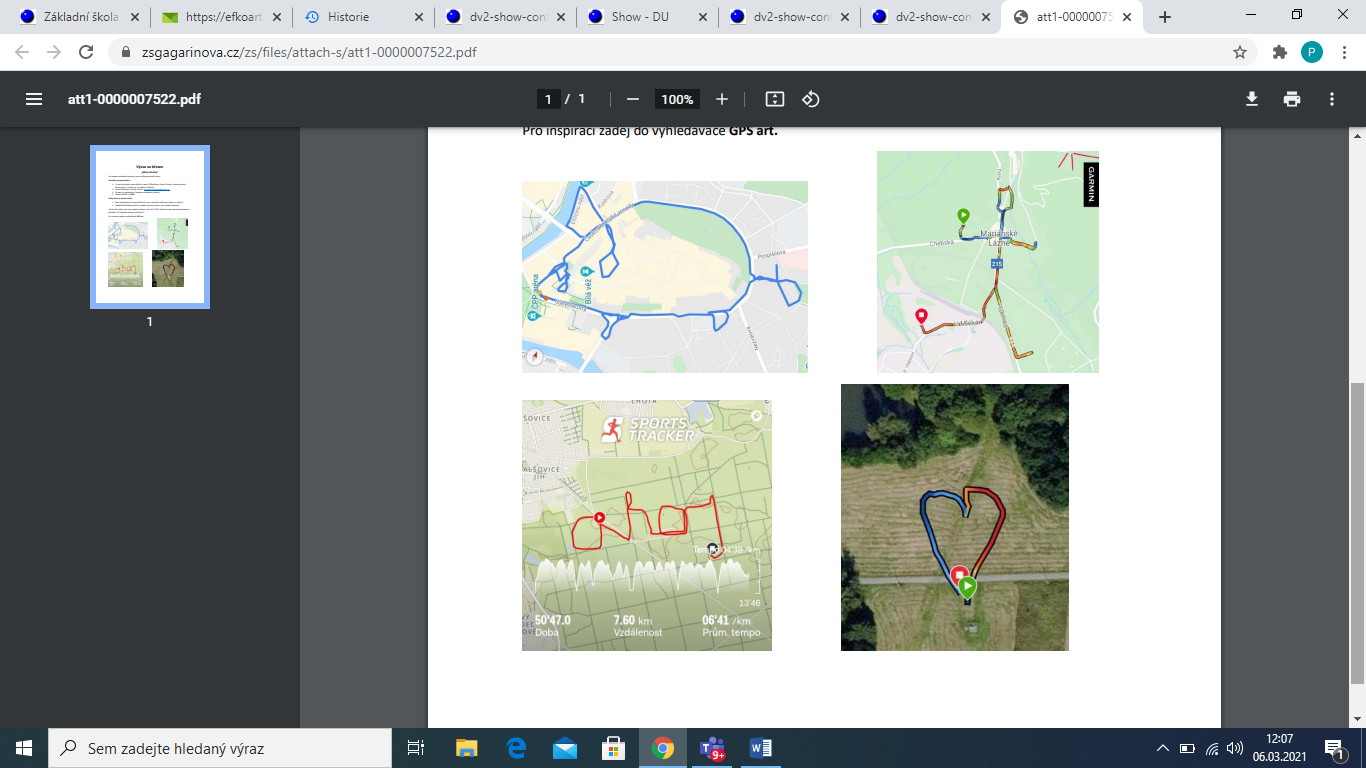 